Dear Sir/Madam,Further to TSB Circular 174 dated 21 October 2015, please note that the last paragraph on page 4 should read as follows: “Draft new Recommendation ITU-T X.1642 (X.goscc), Guidelines for the operational security of cloud computing
COM 17 – R 53SummaryRecommendation ITU-T X.1642 provides generic operational security guidelines for cloud computing from the perspective of cloud service providers (CSPs). It analyses the security requirements and metrics for the operation of cloud computing. A set of security measures and detailed security activities for the daily operation and maintenance are provided to help CSPs mitigate security risks and address security challenges for the operation of cloud computing.”Yours faithfully,Chaesub Lee
Director of the Telecommunication
Standardization Bureau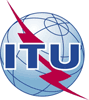 International telecommunication unionTelecommunication Standardization BureauInternational telecommunication unionTelecommunication Standardization Bureau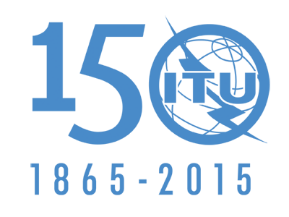 Geneva, 22 October 2015Geneva, 22 October 2015Ref:Corrigendum 1 to
TSB Circular 174COM 17/MEUCorrigendum 1 to
TSB Circular 174COM 17/MEU-	To Administrations of Member States of the Union-	To Administrations of Member States of the UnionTel:+41 22 730 5866+41 22 730 5866-	To Administrations of Member States of the Union-	To Administrations of Member States of the UnionFax:+41 22 730 5853+41 22 730 5853-	To Administrations of Member States of the Union-	To Administrations of Member States of the UnionE-mail:tsbsg17@itu.int  tsbsg17@itu.int  Copy:-	To ITU-T Sector Members;-	To ITU-T Associates;-	To ITU Academia;-	To the Chairman and Vice-Chairmen of Study Group 17;-	To the Director of the Telecommunication Development Bureau;-	To the Director of the Radiocommunication BureauCopy:-	To ITU-T Sector Members;-	To ITU-T Associates;-	To ITU Academia;-	To the Chairman and Vice-Chairmen of Study Group 17;-	To the Director of the Telecommunication Development Bureau;-	To the Director of the Radiocommunication BureauSubject:Meeting of Study Group 17 with a view to approving draft new Recommendations ITU-T X.1247, X.1256, X.1257, X.1602, X.1642 and draft revised Recommendation ITU-T X.1521, in accordance with the provisions of Resolution 1, Section 9, of WTSA (Dubai, 2012) Geneva, 23 March 2016Meeting of Study Group 17 with a view to approving draft new Recommendations ITU-T X.1247, X.1256, X.1257, X.1602, X.1642 and draft revised Recommendation ITU-T X.1521, in accordance with the provisions of Resolution 1, Section 9, of WTSA (Dubai, 2012) Geneva, 23 March 2016Meeting of Study Group 17 with a view to approving draft new Recommendations ITU-T X.1247, X.1256, X.1257, X.1602, X.1642 and draft revised Recommendation ITU-T X.1521, in accordance with the provisions of Resolution 1, Section 9, of WTSA (Dubai, 2012) Geneva, 23 March 2016Meeting of Study Group 17 with a view to approving draft new Recommendations ITU-T X.1247, X.1256, X.1257, X.1602, X.1642 and draft revised Recommendation ITU-T X.1521, in accordance with the provisions of Resolution 1, Section 9, of WTSA (Dubai, 2012) Geneva, 23 March 2016